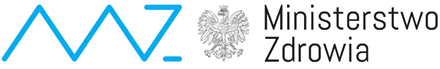 EZ/188/2023/MWZałącznik nr 1 do SWZWYKONAWCANazwa Wykonawcy / Wykonawców przypadku oferty wspólnej **:………………………………………………………………………ul: ………………………………. nr domu/lokalu:……………….kod pocztowy: …………………………miejscowość: …………………………..województwo: …………………………tel.: ………………………..		REGON …………………..NIP ……………………….Numer KRS: ……………..adres e-mail na który Zamawiający ma przesłać korespondencję  …………………………W przypadku wyboru naszej oferty jako najkorzystniejszej umowę w imieniu firmy podpiszą:…………………………………………………………………Osoba odpowiedzialna za realizację umowy ze strony Wykonawcy:………………………………………………………………………tel.:  ………………………………  Fax.: (do wysyłki zamówienia) …………………………………….e-mail: (do wysyłki zamówienia) …………………………………..FORMULARZ OFERTOWYPrzystępując do udziału w postępowaniu o udzielenie zamówienia publicznego nr EZ/188/2023/MW w trybie przetargu nieograniczonego  na „Zakup i dostawę sprzętu w ramach realizacji programu polityki zdrowotnej pn. Rządowy program kompleksowej ochrony zdrowia prokreacyjnego w Polsce na lata 2021 – 2023, w zakresie zadania dotyczącego utworzenia Centrów Zdrowia Prokreacyjnego”Uwaga: W przypadku, gdy Wykonawca składa ofertę nie na wszystkie pakiety, właściwe jest usunięcie 
z formularza ofertowego informacji dotyczących pakietów do których Wykonawca nie przystępuje.oferujemy wykonanie ww. zamówienia zgodnie ze Specyfikacją Warunków Zamówienia (SWZ) za cenę:Pakiet nr 1: Zestaw narzędzi zabiegowych, chirurgicznych wraz z hakami samotrzymajacymi nowej generacjiwartość brutto…………………………………….złstawka podatku VAT ( ……. % )Termin realizacji zamówienia 20/30/40 dni **Oferowany dodatkowy okres gwarancji (powyżej min. okresu gwarancji opisanego w kryterium oceny ofert pkt.38 SWZ)   ………………... /PODAĆ W MIESIĄCACH/ (dodatkowy okres gwarancji będzie punktowany zgodnie z kryterium oceny ofert opisanym pkt.38 SWZPakiet nr 2: Fotel ginekologicznywartość brutto…………………………………….złstawka podatku VAT ( ……. % )Termin realizacji zamówienia 20/30/40 dni **Oferowany dodatkowy okres gwarancji (powyżej min. okresu gwarancji opisanego w kryterium oceny ofert pkt.38 SWZ)   ………………... /PODAĆ W MIESIĄCACH/ (dodatkowy okres gwarancji będzie punktowany zgodnie z kryterium oceny ofert opisanym pkt.38 SWZPakiet nr 3: Zestaw histeroskopowy z histeroskopami diagnostycznymi i zabiegowymi wartość brutto…………………………………….złstawka podatku VAT ( ……. % )Termin realizacji zamówienia 20/30/40 dni **Oferowany dodatkowy okres gwarancji (powyżej min. okresu gwarancji opisanego w kryterium oceny ofert pkt.38 SWZ)   ………………... /PODAĆ W MIESIĄCACH/ (dodatkowy okres gwarancji będzie punktowany zgodnie z kryterium oceny ofert opisanym pkt.38 SWZPakiet nr 4: Pompy infuzyjnewartość brutto…………………………………….złstawka podatku VAT ( ……. % )Termin realizacji zamówienia 20/30/40 dni **Oferowany dodatkowy okres gwarancji (powyżej min. okresu gwarancji opisanego w kryterium oceny ofert pkt.38 SWZ)   ………………... /PODAĆ W MIESIĄCACH/ (dodatkowy okres gwarancji będzie punktowany zgodnie z kryterium oceny ofert opisanym pkt.38 SWZPakiet nr 5: Aparat USG z funkcją doppler i głowicamiwartość brutto…………………………………….złstawka podatku VAT ( ……. % )Termin realizacji zamówienia 20/30/40 dni **Oferowany dodatkowy okres gwarancji (powyżej min. okresu gwarancji opisanego w kryterium oceny ofert pkt.38 SWZ)   ………………... /PODAĆ W MIESIĄCACH/ (dodatkowy okres gwarancji będzie punktowany zgodnie z kryterium oceny ofert opisanym pkt.38 SWZPakiet nr 6: Pozostały asortymentwartość brutto…………………………………….złstawka podatku VAT ( ……. % )Termin realizacji zamówienia 20/30/40 dni **Oferowany dodatkowy okres gwarancji (powyżej min. okresu gwarancji opisanego w kryterium oceny ofert pkt.38 SWZ)   ………………... /PODAĆ W MIESIĄCACH/ (dodatkowy okres gwarancji będzie punktowany zgodnie z kryterium oceny ofert opisanym pkt.38 SWZSkładamy niniejszą ofertę przetargową we własnym imieniu** / jako spółka cywilna** / jako konsorcjum, którego partnerzy zostali ujawnieni w pełnomocnictwie o którym mowa w pkt. 12 SWZ**.Oświadczamy, że przedmiot zamówienia zamierzamy wykonać: sami przy udziale podwykonawcy/ów zgodnie z poniższą tabelą:Jeżeli Wykonawca nie poda żadnej informacji w punkcie 5, Zamawiający potraktuje to jako informację, że Wykonawca nie zamierza powierzyć wykonania żadnej części zamówienia podwykonawcom.Jednocześnie oświadczamy, że pozostałe części przedmiotu zamówienia wykonamy siłami własnymi.Oświadczamy, że uważamy się za związanych niniejszą ofertą na czas wskazany w SWZ.Oświadczamy, że przyjmujemy projektowane postanowienia umowy w sprawie zamówienia publicznego stanowiący Załączniki nr 3A/3B do SWZ  i nie wnosimy do niego zastrzeżeń. Oświadczamy, że oferowany przedmiot zamówienia jest wyrobem medycznym i został zarejestrowany zgodnie z ustawą o wyrobach medycznych z dnia 7 kwietnia 2022 r. (Dz. U. z 2022, poz. 974).W przypadku wyboru naszej oferty poniżej podajemy niezbędne informacje potrzebne do sporządzenia umowy: Numer telefonu i adres e-mail, na który będą składane zamówienia:tel. ………….……………………….…...e-mail ……………………………………numer telefonu i adres e-mail, na który będą składane reklamacje:tel. ……………………………………….e-mail …….……………………………...osoba odpowiedzialna za realizację umowy ze strony Wykonawcy:………………………………………………………………………………………tel.  …………………...……..….., e-mail ……………..…………………………..umowę w imieniu firmy podpisze/ą:…………………………………………… - stanowisko…………………………………………… - stanowiskoPodpisanie umowy: będzie miało formę korespondencyjną / nastąpi w siedzibie Zamawiającego**Poświadczam wniesienie wadium w wysokości ……………...……… zł, w formie: …………………….Zamawiający zwróci wadium na konto Wykonawcy nr ………........................................……..................w banku………………………………………………………………………….........................................Wg klasyfikacji przedsiębiorstw pod względem wielkości nasza firma jest: mikro / małym / średnim / dużym  przedsiębiorstwem **:- mikroprzedsiębiorstwo (zatrudnienie średnioroczne pracowników to mniej niż 10 osób i przychody netto lub suma bilansowa są mniejsze lub równe 2 mln EUR)- małe przedsiębiorstwo (zatrudnienie średnioroczne pracowników to mniej niż 50 osób i przychody netto lub suma bilansowa są mniejsze lub równe 10 mln EUR)- średnie przedsiębiorstwo (zatrudnienie średnioroczne pracowników to mniej niż 250 osób i przychody netto są mniejsze lub równe 50 mln EUR lub suma bilansowa jest mniejsza lub równa 43 mln EUR)- duże przedsiębiorstwo (250 i więcej pracowników oraz roczny obrót przekraczający 50 mln Euro lub całkowity bilans roczny przekraczający 43 mln Euro)Oświadczamy, że wybór naszej oferty zgodnie z art. 225 ust 1 u.p.z.p będzie prowadził**/nie będzie prowadził** do powstania u Zamawiającego obowiązku podatkowego.Obowiązek podatkowy powstanie w odniesieniu do następujących towarów/usług (w zależności od przedmiotu zamówienia): …………………… Wartość towaru/usług (w zależności od przedmiotu zamówienia) powodująca obowiązek podatkowy u Zamawiającego to……….. zł netto.Dotyczy Wykonawców, których oferty będą generować obowiązek doliczania wartości podatku VAT do wartości netto oferty, tj. w przypadku:wewnątrzwspólnotowego nabycia towarów,mechanizmu odwróconego obciążenia, o którym mowa w art. 17 ust. 1 pkt 7 ustawy o podatku od towarów i usług,importu usług lub importu towarów, z którymi wiąże się obowiązek doliczenia przez zamawiającego przy porównywaniu cen ofertowych podatku VAT.Oświadczam, że wypełniłem obowiązki informacyjne przewidziane w art. 13 lub art. 14 RODO*** wobec osób fizycznych, od których dane osobowe bezpośrednio lub pośrednio pozyskałem w celu ubiegania się o udzielenie zamówienia publicznego w niniejszym postępowaniu,** (W przypadku gdy wykonawca nie przekazuje danych osobowych innych niż bezpośrednio jego dotyczących lub zachodzi wyłączenie stosowania obowiązku informacyjnego, stosownie do art. 13 ust. 4 lub art. 14 ust. 5 RODO należy oświadczenie wykreślić i pozostawić wyłącznie oświadczenie z pkt 12).Oświadczam, że nie przekazuję danych osobowych innych niż bezpośrednio mnie dotyczących lub zachodzi wyłączenie stosowania obowiązku informacyjnego, stosownie do art. 13 ust. 4 lub art. 14 ust. 5 RODO**** w przypadku złożenia oferty przez wykonawców wspólnie ubiegających się o udzielenie zamówienia (w szczególności członkowie konsorcjum, wspólnicy spółki cywilnej) należy wskazać lidera oraz adres do korespondencji.** niewłaściwe skreślić”***  rozporządzenie Parlamentu Europejskiego i Rady (UE) 2016/679 z dnia 27 kwietnia 2016 r. w sprawie ochrony osób fizycznych w związku z przetwarzaniem danych osobowych i w sprawie swobodnego przepływu takich danych oraz uchylenia dyrektywy 95/46/WE (ogólne rozporządzenie o ochronie danych) (Dz. Urz. UE L 119 z 04.05.2016, str. 1)L.p.Nazwa urządzeniaIlość kpl.Cena jedn. bruttoStawka podatku VATWartość brutto1Zestaw narzędzi do cięcia cesarskiego 22Zestaw ginekologiczny 2RAZEM brutto:RAZEM brutto:RAZEM brutto:RAZEM brutto:RAZEM brutto:L.p.Nazwa urządzeniaIlość sztukCena jedn. bruttoStawka podatku VATWartość bruttoModel urządzenia/sprzętu1Fotel ginekologiczny typ I12Fotel ginekologiczny typ II1RAZEM brutto:RAZEM brutto:RAZEM brutto:RAZEM brutto:L.p.Nazwa urządzeniaIlość kpl.Cena jedn. bruttoStawka podatku VATWartość bruttoModel urządzenia/sprzętu1Zestaw histeroskopowy I12Zestaw histeroskopowy II13Zestaw histeroskopowy III14Zestaw histeroskopowy IV1RAZEM brutto:RAZEM brutto:RAZEM brutto:RAZEM brutto:L.p.Nazwa urządzeniaIlość sztukCena jedn. bruttoStawka podatku VATWartość bruttoModel urządzenia/sprzętu1Pompy infuzyjne ze stojakami72Pompy infuzyjne7RAZEM brutto:RAZEM brutto:RAZEM brutto:RAZEM brutto:L.p.Nazwa urządzeniaIlość kpl.Stawka podatku VATWartość bruttoModel urządzenia/sprzętu1Aparat USG z funkcją doppler i głowicami1RAZEM brutto:RAZEM brutto:RAZEM brutto:RAZEM brutto:L.p.Nazwa urządzeniaIlość sztukCena jedn. bruttoStawka podatku VATWartość bruttoModel urządzenia/sprzętu1Ssak elektryczny42Fotel zabiegowy13Aparat do szybkich przetoczeń64Aparat do podgrzewania płynów infuzyjnych25Lampa zabiegowa26Worek sako107Stanowisko do przewijanie noworodka58Wózek zabiegowy59Mikrofala do dezynfekcji końcówek laktatora110Stolik mobilny511Krzesło porodowe212Fotel dla rodzącej213Waga dla niemowląt6RAZEM brutto:RAZEM brutto:RAZEM brutto:RAZEM brutto:Lp.Firma podwykonawcyCzęść zamówienia powierzona podwykonawcom (krótki opis)1.…